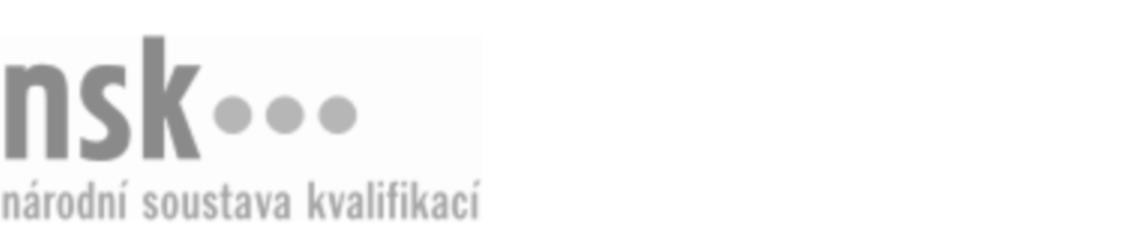 Další informaceDalší informaceDalší informaceDalší informaceDalší informaceDalší informaceTechnik specialista / technička specialistka pro odpadové hospodářství (kód: 16-015-T) Technik specialista / technička specialistka pro odpadové hospodářství (kód: 16-015-T) Technik specialista / technička specialistka pro odpadové hospodářství (kód: 16-015-T) Technik specialista / technička specialistka pro odpadové hospodářství (kód: 16-015-T) Technik specialista / technička specialistka pro odpadové hospodářství (kód: 16-015-T) Technik specialista / technička specialistka pro odpadové hospodářství (kód: 16-015-T) Autorizující orgán:Ministerstvo životního prostředíMinisterstvo životního prostředíMinisterstvo životního prostředíMinisterstvo životního prostředíMinisterstvo životního prostředíMinisterstvo životního prostředíMinisterstvo životního prostředíMinisterstvo životního prostředíMinisterstvo životního prostředíMinisterstvo životního prostředíSkupina oborů:Ekologie a ochrana životního prostředí (kód: 16)Ekologie a ochrana životního prostředí (kód: 16)Ekologie a ochrana životního prostředí (kód: 16)Ekologie a ochrana životního prostředí (kód: 16)Ekologie a ochrana životního prostředí (kód: 16)Povolání:Technik specialista odpadového hospodářstvíTechnik specialista odpadového hospodářstvíTechnik specialista odpadového hospodářstvíTechnik specialista odpadového hospodářstvíTechnik specialista odpadového hospodářstvíTechnik specialista odpadového hospodářstvíTechnik specialista odpadového hospodářstvíTechnik specialista odpadového hospodářstvíTechnik specialista odpadového hospodářstvíTechnik specialista odpadového hospodářstvíKvalifikační úroveň NSK - EQF:77777Platnost standarduPlatnost standarduPlatnost standarduPlatnost standarduPlatnost standarduPlatnost standarduStandard je platný od: 21.10.2022Standard je platný od: 21.10.2022Standard je platný od: 21.10.2022Standard je platný od: 21.10.2022Standard je platný od: 21.10.2022Standard je platný od: 21.10.2022Technik specialista / technička specialistka pro odpadové hospodářství,  29.03.2024 12:02:42Technik specialista / technička specialistka pro odpadové hospodářství,  29.03.2024 12:02:42Technik specialista / technička specialistka pro odpadové hospodářství,  29.03.2024 12:02:42Technik specialista / technička specialistka pro odpadové hospodářství,  29.03.2024 12:02:42Strana 1 z 2Další informaceDalší informaceDalší informaceDalší informaceDalší informaceDalší informaceDalší informaceDalší informaceDalší informaceDalší informaceDalší informaceDalší informaceVztahy s dalšími kvalifikacemiVztahy s dalšími kvalifikacemiVztahy s dalšími kvalifikacemiVztahy s dalšími kvalifikacemiVztahy s dalšími kvalifikacemiVztahy s dalšími kvalifikacemiProfesní kvalifikace Technik specialista / technička specialistka pro odpadové hospodářství (kód:16-015-T) souvisí s profesní kvalifikací Technik specialista / technička specialistka pro ochranu ovzduší (kód:16-014-T).Profesní kvalifikace Technik specialista / technička specialistka pro odpadové hospodářství (kód:16-015-T) souvisí s profesní kvalifikací Technik specialista / technička specialistka pro ochranu ovzduší (kód:16-014-T).Profesní kvalifikace Technik specialista / technička specialistka pro odpadové hospodářství (kód:16-015-T) souvisí s profesní kvalifikací Technik specialista / technička specialistka pro ochranu ovzduší (kód:16-014-T).Profesní kvalifikace Technik specialista / technička specialistka pro odpadové hospodářství (kód:16-015-T) souvisí s profesní kvalifikací Technik specialista / technička specialistka pro ochranu ovzduší (kód:16-014-T).Profesní kvalifikace Technik specialista / technička specialistka pro odpadové hospodářství (kód:16-015-T) souvisí s profesní kvalifikací Technik specialista / technička specialistka pro ochranu ovzduší (kód:16-014-T).Profesní kvalifikace Technik specialista / technička specialistka pro odpadové hospodářství (kód:16-015-T) souvisí s profesní kvalifikací Technik specialista / technička specialistka pro ochranu ovzduší (kód:16-014-T).Profesní kvalifikace Technik specialista / technička specialistka pro odpadové hospodářství (kód:16-015-T) souvisí s profesní kvalifikací Technik specialista / technička specialistka pro ochranu vod (kód:16-013-T).Profesní kvalifikace Technik specialista / technička specialistka pro odpadové hospodářství (kód:16-015-T) souvisí s profesní kvalifikací Technik specialista / technička specialistka pro ochranu vod (kód:16-013-T).Profesní kvalifikace Technik specialista / technička specialistka pro odpadové hospodářství (kód:16-015-T) souvisí s profesní kvalifikací Technik specialista / technička specialistka pro ochranu vod (kód:16-013-T).Profesní kvalifikace Technik specialista / technička specialistka pro odpadové hospodářství (kód:16-015-T) souvisí s profesní kvalifikací Technik specialista / technička specialistka pro ochranu vod (kód:16-013-T).Profesní kvalifikace Technik specialista / technička specialistka pro odpadové hospodářství (kód:16-015-T) souvisí s profesní kvalifikací Technik specialista / technička specialistka pro ochranu vod (kód:16-013-T).Profesní kvalifikace Technik specialista / technička specialistka pro odpadové hospodářství (kód:16-015-T) souvisí s profesní kvalifikací Technik specialista / technička specialistka pro ochranu vod (kód:16-013-T).Profesní kvalifikace Technik specialista / technička specialistka pro odpadové hospodářství (kód:16-015-T) souvisí s profesní kvalifikací Podnikový ekolog / podniková ekoložka (kód:16-012-T).Profesní kvalifikace Technik specialista / technička specialistka pro odpadové hospodářství (kód:16-015-T) souvisí s profesní kvalifikací Podnikový ekolog / podniková ekoložka (kód:16-012-T).Profesní kvalifikace Technik specialista / technička specialistka pro odpadové hospodářství (kód:16-015-T) souvisí s profesní kvalifikací Podnikový ekolog / podniková ekoložka (kód:16-012-T).Profesní kvalifikace Technik specialista / technička specialistka pro odpadové hospodářství (kód:16-015-T) souvisí s profesní kvalifikací Podnikový ekolog / podniková ekoložka (kód:16-012-T).Profesní kvalifikace Technik specialista / technička specialistka pro odpadové hospodářství (kód:16-015-T) souvisí s profesní kvalifikací Podnikový ekolog / podniková ekoložka (kód:16-012-T).Profesní kvalifikace Technik specialista / technička specialistka pro odpadové hospodářství (kód:16-015-T) souvisí s profesní kvalifikací Podnikový ekolog / podniková ekoložka (kód:16-012-T).Technik specialista / technička specialistka pro odpadové hospodářství,  29.03.2024 12:02:42Technik specialista / technička specialistka pro odpadové hospodářství,  29.03.2024 12:02:42Technik specialista / technička specialistka pro odpadové hospodářství,  29.03.2024 12:02:42Technik specialista / technička specialistka pro odpadové hospodářství,  29.03.2024 12:02:42Strana 2 z 2